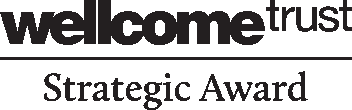 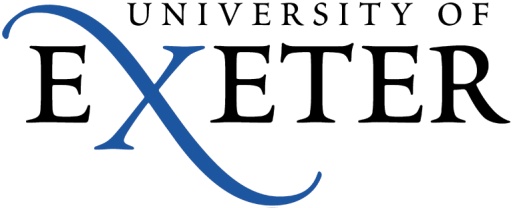 Application for Research Restart Seed Corn FundingPlease return the completed application form to TREE (tree@exeter.ac.uk) by 12th Sept 2021.APPLICANT DETAILSAPPLICANT DETAILSName of Principal Investigator Discipline and College/Division of Principal InvestigatorEmail addressName(s) of Co-Investigator(s)Discipline and College/Division of Co-Investigator(s)PROPOSED ACTIVITIESPROPOSED ACTIVITIESStart and end date of this proposed project Please briefly describe your proposed project. [150 words max]If this is an existing research project, how was it disrupted by Covid in the past?[150 words max]Why is this funding needed for your research project?[150 words max]Please describe how your project will benefit from this funding.[150 words max]What will this funding be used for? Note: Please include a breakdown of budgeted items with timescalesPlease provide details of research outputs that will be produced as a direct result of this project if there is any. [150 words max]